Күні:Сынып: 1 Күні:Сынып: 1 Қатысқандар саны: Қатыспағандар саны:Қатысқандар саны: Қатыспағандар саны:Сабақтың тақырыбыСабақтың тақырыбыМектебіме саяхат. Н дыбысы мен әрпі.Мектебіме саяхат. Н дыбысы мен әрпі.Осы сабақта қол жеткізілетін оқу мақсаттары (оқу бағдарламасына сілтеме)Осы сабақта қол жеткізілетін оқу мақсаттары (оқу бағдарламасына сілтеме)1.3.8.1 жазу жолын, жоларалық кеңістікті, жолдың жоғарғы және төменгі сызығын сақтап, әріп элементтерін каллиграфиялық  талаптарға сай   жазу1.3.9.1 айтылуы мен жазылуында айырмашылығы жоқ сөздерді мұғалімнің айтуы бойынша жазу1.3.8.1 жазу жолын, жоларалық кеңістікті, жолдың жоғарғы және төменгі сызығын сақтап, әріп элементтерін каллиграфиялық  талаптарға сай   жазу1.3.9.1 айтылуы мен жазылуында айырмашылығы жоқ сөздерді мұғалімнің айтуы бойынша жазуСабақтың мақсаттарыСабақтың мақсаттарыБарлығы: Н н дыбысы мен әріп таңбасымен  таныстыру. Кеспе әріптермен сөз құратып, жаздыру.Көбі: Тақырыпты түсініп, тыңдап, жетекші сұрақтар арқылы талқылайды.Кейбірі: Алған білімді өмірде қолдана алады.Барлығы: Н н дыбысы мен әріп таңбасымен  таныстыру. Кеспе әріптермен сөз құратып, жаздыру.Көбі: Тақырыпты түсініп, тыңдап, жетекші сұрақтар арқылы талқылайды.Кейбірі: Алған білімді өмірде қолдана алады.Жетістік критерийлеріЖетістік критерийлері Айтылған сөздер мен сөйлемдердің көпшілігін дұрыс қайталай алады. Нақты сөйлеу арқылы, мәселені түсінгенін көрсете алады. Айтылған сөздер мен сөйлемдердің көпшілігін дұрыс қайталай алады. Нақты сөйлеу арқылы, мәселені түсінгенін көрсете алады.Құндылықтарды дарытуҚұндылықтарды дарытуОқушыларды бір-біріне деген құрмет көрсетуіне тәрбиелеу. Оқушыларды бір-біріне деген құрмет көрсетуіне тәрбиелеу. Пәнаралық байланысПәнаралық байланысӨнер, ана тілі сабағыӨнер, ана тілі сабағыАКТ қолдану дағдыларыАКТ қолдану дағдыларыАудиожазба , таныстырылым.Аудиожазба , таныстырылым.Тілдік құзыреттілікТілдік құзыреттілікН дыбысы мен әрпі.Н дыбысы мен әрпі.Сабақ барысыСабақ барысыСабақ барысыСабақ барысыСабақтың жоспарланған кезеңдеріСабақтағы жоспарланған іс-әрекетСабақтағы жоспарланған іс-әрекетРесурстарСабақтың басыЫнтымақтастық атмосферасын қалыптастыру5 минутБала, бала, балапанҚане, қайсы, алақан.Саусақтарың әйбат,Былай-былай ойнат.Бала, бала, балапанҚане, қайсы, алақан.Саусақтарың әйбат,Былай-былай ойнат.– Балалар, бір-біріміздің қолымыздан ұстап, алақан арқылы жүректің жылуын сезініп үйренген қандай тамаша, қандай қуаныш!Оқушыларды 3 топқа бөлдімБала, бала, балапанҚане, қайсы, алақан.Саусақтарың әйбат,Былай-былай ойнат.Бала, бала, балапанҚане, қайсы, алақан.Саусақтарың әйбат,Былай-былай ойнат.– Балалар, бір-біріміздің қолымыздан ұстап, алақан арқылы жүректің жылуын сезініп үйренген қандай тамаша, қандай қуаныш!Оқушыларды 3 топқа бөлдімШаттық шеберіСабақтың ортасы8 минут«Ыстық орындық» арқылы өткен сабақты еске түсіру.Әр топ суреттер бойынша дыбыстық талдау жасау.Әр топ сюжетті суреттер арқылысұхбат жүргізуСуреттердің көмегімен жасырынған сөздерді тауып оқу.Дәптермен жұмыс.«Ыстық орындық» арқылы өткен сабақты еске түсіру.Әр топ суреттер бойынша дыбыстық талдау жасау.Әр топ сюжетті суреттер арқылысұхбат жүргізуСуреттердің көмегімен жасырынған сөздерді тауып оқу.Дәптермен жұмыс.ТаныстырылымСергіту сәті1 минутОң қолымда – бес саусақ,
Сол қолымда – бес саусақ.
Алақанды ашамыз,
Бесті беске қосамыз
Кел, санайық ал мұны,
Нешеу болды барлығы?
Оң қолымда – бес саусақ,
Сол қолымда – бес саусақ.
Жасырып ем бесеуін,
Қалды мұнда нешеуі?
Бесеу екен қалдығы.
Нешеу болды барлығы?Оң қолымда – бес саусақ,
Сол қолымда – бес саусақ.
Алақанды ашамыз,
Бесті беске қосамыз
Кел, санайық ал мұны,
Нешеу болды барлығы?
Оң қолымда – бес саусақ,
Сол қолымда – бес саусақ.
Жасырып ем бесеуін,
Қалды мұнда нешеуі?
Бесеу екен қалдығы.
Нешеу болды барлығы?Сергіту сәтіне арналған жинақҚызықты тапсырма8 минут«Ойлан тап» ойыны.«Ойлан тап» ойыны.Түрлі тапсырмалар.  Аяқталуы16 минут-  Балалар,  бүгін біз қандай әріп таңбасымен  таныстық?
-  Н н дыбыс дауысты ма, әлде  дауыссыз ба?
- Кім н  дыбысынан  келетін  сөздер айтады?
- Н н  дыбысы  сөздердің  қай жерлерінде  кездеседі?-  Балалар,  бүгін біз қандай әріп таңбасымен  таныстық?
-  Н н дыбыс дауысты ма, әлде  дауыссыз ба?
- Кім н  дыбысынан  келетін  сөздер айтады?
- Н н  дыбысы  сөздердің  қай жерлерінде  кездеседі?Оқулық, дәптерлер.Сабақтың соңы2 минутРефлексияОқыту үшін бағалау және оқуды бағалау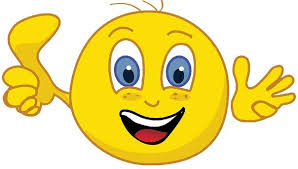 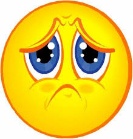 РефлексияОқыту үшін бағалау және оқуды бағалауСмайликтерҚосымша мәліметтерҚосымша мәліметтерҚосымша мәліметтерСаралау – оқушыға мейлінше қолдау көрсетуді қалай жоспарлайсыз? Қабілетті оқушыға тапсырманы қалай түрлендіресіз?Бағалау – оқушылардың материалды меңгеру деңгейін  тексеру жоспарыңыз? Бағалау – оқушылардың материалды меңгеру деңгейін  тексеру жоспарыңыз? Пәнаралық байланыс Денсаулық және қауіпсіздік техникасының сақталуы 
АКТ 
Құндылықтармен байланыс (тәрбие)Рефлексия (соңында)Сабақ мақсаттары мен оқу міндеттері орындалды ма? Бүгін оқушылар не үйренді? Сабақ қалай өтті, қандай деңгейде?Жоспарлаған саралау жақсы іске асты ма? (тапсырмалар сәйкес болды ма?) Уақытты қалай пайдаландым? Жоспарыма қандай өзгерістер енгіздім және неге?Өз сабағыңызды талдау үшін осы бос орынды пайдаланыңыз. Сол жақта берілген сұрақтарға жауап беріңізӨз сабағыңызды талдау үшін осы бос орынды пайдаланыңыз. Сол жақта берілген сұрақтарға жауап беріңізӨнер, ана тілі сабағыОқушыларды бір-біріне деген құрмет көрсетуіне тәрбиелеу.